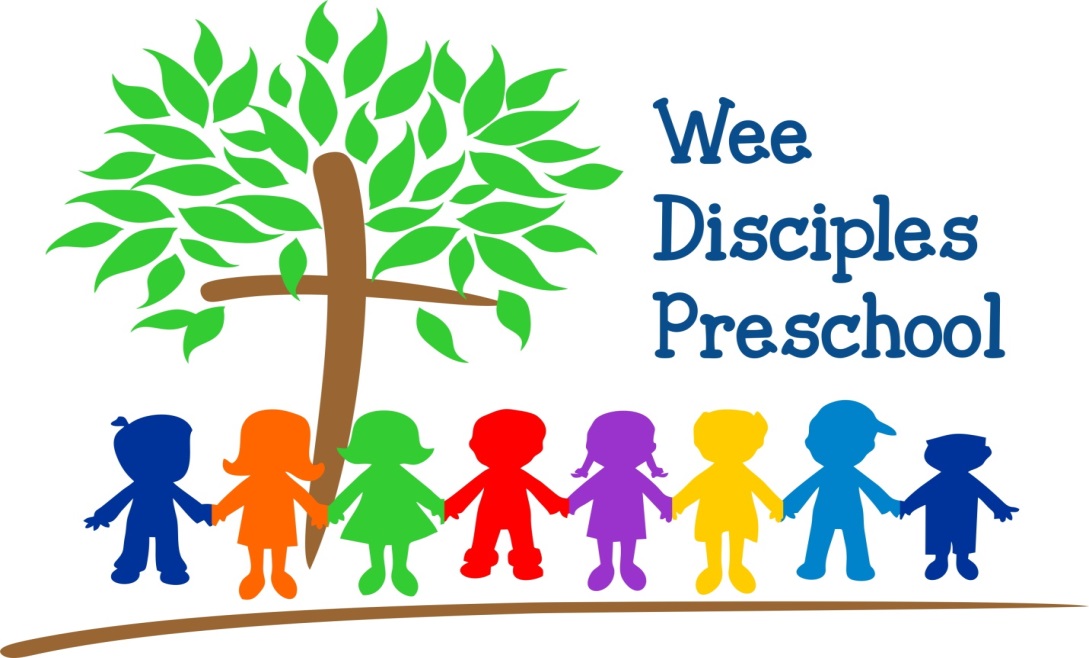 Handbook FormI have received a copy of the 2017-2018 Wee Disciples Parent Handbook._______________________________________________________________________________________________ ____________________________________(Parent Signature)						         (Date)Please sign, date, and return this form to the Teacher/Director of Wee Disciples Preschool prior to the start of school.   